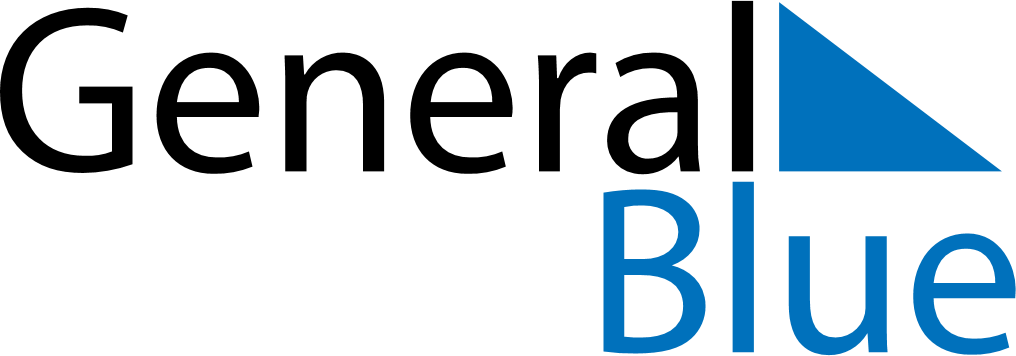 June 2025June 2025June 2025June 2025June 2025June 2025South KoreaSouth KoreaSouth KoreaSouth KoreaSouth KoreaSouth KoreaMondayTuesdayWednesdayThursdayFridaySaturdaySunday12345678Memorial Day9101112131415161718192021222324252627282930NOTES